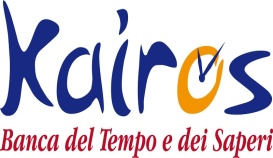 Le Amiche del Tempo21 aprile 2018COMUNICATOKAIROS: nasce il gruppo “Le Amiche del Tempo ”L’Associazione di promozione sociale , Kairos- Banca del Tempo e dei Saperi opera a Francavilla al mare dall’aprile del 2014, svolgendo le sue attività in numerosi ambiti: sociale, istruzione, formazione e promozione della cultura, dell’arte e dell’ambiente. Sicuramente l’obiettivo principale è quello di attivare lo sportello della Banca del Tempo:persone di tutte le età si mettono insieme, si contattano per scambiare servizi e saperi di ogni tipo con la volontà di donare parte del proprio tempo mettendo capacità e competenze a servizio della comunità. Infatti attraverso lo scambio di tempo e di competenze si da vita a reti di socialità agendo come antitodo alla solitudine,si favorisce l’inserimento di persone senza reti di supporto familiare,  l’interculturalità e i rapporti tra generazioni per ritrovare lo spirito di una comunità,radicata sul territorio,solidale e aperta. “Siamo veramente soddisfatti per come e quanto abbiamo fatto in questi anni e con orgoglio, e un pò di commozione, annunciamo la costituzione del gruppo “Kairos-Le amiche del tempo”: numerose donne esperte e competenti ,che da sempre impegnate sul territorio coniugano i temi della cultura e della solidarietà” afferma Pina Rosato ,presidente  Kairos  “ e le cui attività saranno coordinate da Annarita Rocci , donna competente e sensibile che ringrazio insieme a tutte le Amiche del Tempo”.“Partendo da un gruppo consolidato di amiche” aggiunge Annarita Rocci “ ci occuperemo di creare un luogo che sia un punto di riferimento per le donne, favorendone l'aggregazione sociale e lo scambio di competenze mantenendo sempre viva l'attenzione alla sensibilizzazione ed al sostegno di iniziative di solidarietà. Dunque una iniziativa tinta di rosa, tutta al femminile, che si articolerà in varie attività creative, culturali e molto altro ancora. Tra gli obiettivi anche quello di conoscere e valorizzare le donne che si sono distinte in ambiti diversi sul territorio, ma anche proseguire la collaborazione con altre associazioni e realtà francavillesi e non, partendo dalla "storica" amicizia con il Centro Socio Ricreativo di Valle Anzuca .  Dalla mia lunga esperienza nel sociale ho riscontrato la necessità delle donne di stare insieme e condividere esperienze, non a caso anche in diverse città in Italia ma anche in Europa, già esistono luoghi pubblici simili ai noti Knit Cafè tipicamente americani, in cui le donne si riuniscono amichevolmente e si impegnano anche a sostenere iniziative benefiche. Ringraziamo sentitamente Pina Rosato, con la quale già ho avuto modo di condividere importanti iniziative sociali, per la calorosa accoglienza e per aver creduto da subito in questo progetto manifestando entusiasmo e considerevole disponibilità” Le prime attività, che sono già avviate, saranno presentate sabato 21 aprile alle ore 17.00 presso la sede di KAIROS in viale Maiella 21  alla presenza di rappresentanti di Istituzioni ed Associazioni ;tutti sono invitati a partecipare. Il presidente Pina rosato.
 